Examples: Identify the transformations for the functions below.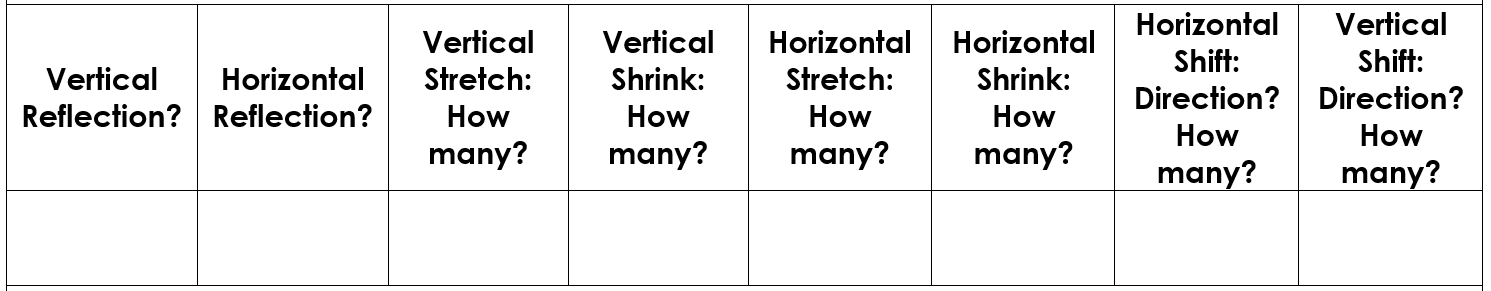 Example: Write the equation of an exponential function with a base of 8 that has been vertically reflected, vertically compressed by 1/3, horizontally shifted left 4, and vertically shifted up 2.Example: Write the equation of an exponential function with a base of 2 that has been horizontally reflected, vertically stretched by 3, horizontally compressed by 1/2, and vertically shifted down 2.Steps to Graphing Exponential Functions:Step 1: Create the points (0, _) and (1, __).Step 2: Identify & graph the asymptote (y = _).Step 3: Plot the points from Step 1 and move based on the transformations. Remember order matters!Step 4:  Connect the ___________________ with a smooth curve.Example: Graph the function using transformations.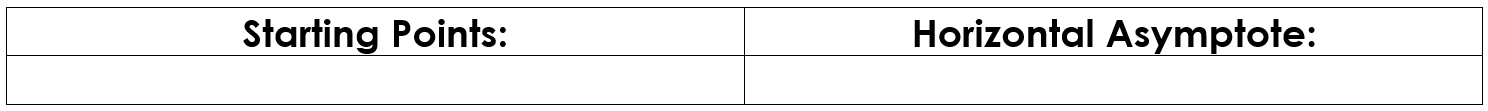 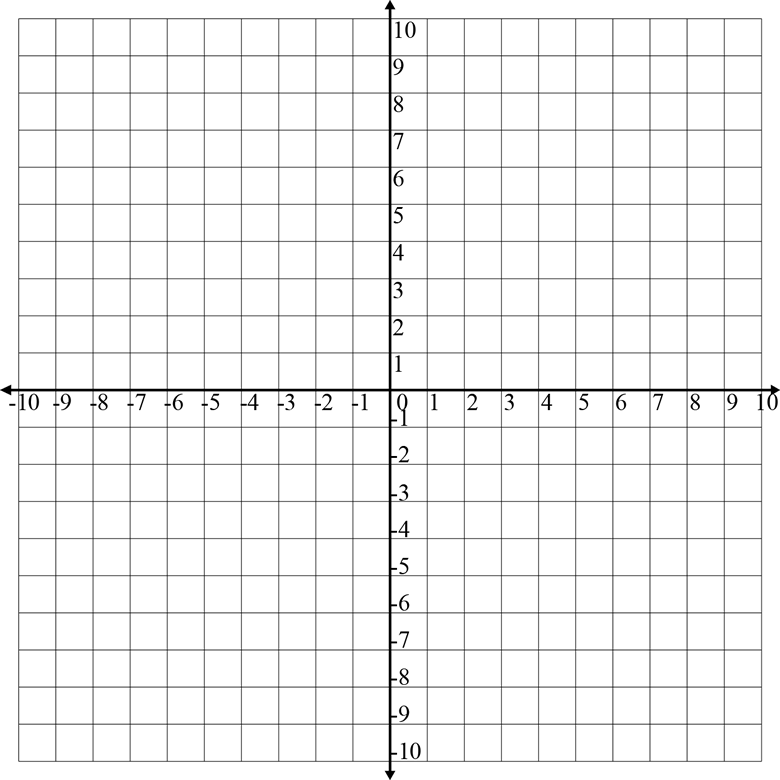 Example: Graph the function using transformations.Transformation:Notation:Description:ReflectionVertical Reflection across the _______ReflectionHorizontal Reflection across the _______Vertical Stretch*if _____________Vertical Stretch by a factor of _______.Vertical Shrink*if _____________Vertical Shrink by a factor of ____.Horizontal Stretch*if _____________Horizontal Stretch by a factor of ______. Horizontal Shrink*if ______________Horizontal Shrink by a factor of _______.Horizontal ShiftHorizontal Shift _____ by ________.Horizontal ShiftHorizontal Shift _____ by ________.Vertical ShiftVertical Shift _______ by ____.Vertical ShiftVertical Shift _________ by ____.